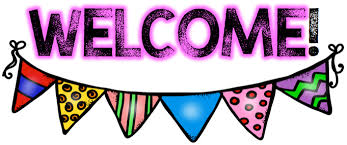 September, 2020Dear 208 Parents, I’m Cheyenne DeMulder and I am thrilled to be your student’s speech-language pathologist in the SLI Classroom at Logan Elementary! I completed my graduate work at Temple University and I am happy to be returning for my seventh year with the School District of Philadelphia. The SLI Classroom at Logan School offers intensive speech-language supports, including a language-rich environment with low student-teacher ratio, a research-based language curriculum, and naturalistic communication opportunities throughout the school day. Supports also include individualized speech session targeting your child’s specific speech and/or language goals, as detailed in their Individualized Education Plan (IEP). Please feel free to contact me with any questions or concerns that you may have; my email is cdemulder@philasd.org and my phone number is 908-938-3700. I am looking forward to a great school year!!Cheyenne DeMulderSpeech-Language PathologistSLI Classroom at Logan Elementary cdemulder@philasd.org908-938-3700208 Supplies List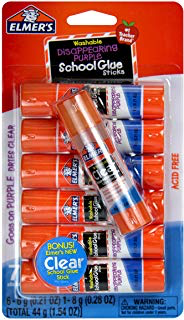 For Classroom Use2 Pack of glue sticksPack of #2 pencils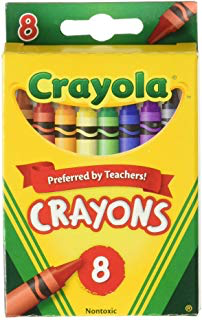 For Personal Use1 pack of crayons, 8 pack is fineThank you 